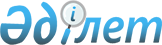 Об изменении границ (черт) населенных пунктов Талгарского районаРешение маслихата Талгарского района Алматинской области от 20 февраля 2012 года N 2-17 и постановление акимата Талгарского района Алматинской области от 20 февраля 2012 года N 02-95. Зарегистрировано Управлением юстиции Талгарского района Департамента юстиции Алматинской области 11 марта 2012 года N 2-18-138      Примечание РЦПИ:

      В тексте сохранена авторская орфография и пунктуация.       

В соответствии с пунктом 5 статьи 108 Земельного Кодекса Республики Казахстан от 20 июня 2003 года, пункта 3 статьи 12 Закона Республики Казахстан от 8 декабря 1993 года "Об административно-территориальном устройстве в Республике Казахстан" акимат Талгарского района ПОСТАНОВИЛ и Талгарский районный маслихат РЕШИЛ:



      1. Границы (черты) населенных пунктов Талгарского района изменить согласно предоставленных картографических материалов:



      1) по Алатаускому сельскому округу включить: в черту села Байбулак общей площадью 1,40 гектара, в черту села Береке общей площадью 2,0 гектара, в черту села Кызыл-Кайрат общей площадью 0,08 гектара, в черту села Рыскулова общей площадью 11,2328 гектара земли.



      2) по Бесагашскому сельскому округу включить в черту села Бесагаш общей площадью 14,1063 гектара земли.



      3) по Бельбулакскому сельскому округу включить: в черту села Бельбулак общей площадью 16,434 гектара, в черту села Бирлик общей площадью 6,06 гектара земли.



      4) по Бескайнарскому сельскому округу включить в черту села Бескайнар общей площадью 1,13 гектара земли.



      5) по Гульдалинскому сельскому округу включить в черту села Кайрат общей площадью 41,77 гектара земли.



      6) по Кендалинскому сельскому округу включить: в черту села Акдала общей площадью 3,9 гектара, в черту села Кендала общей площадью 50,0 гектара земли.



      7) по Коктюбинскому сельскому округу включить: в черту села Актобе общей площадью 9,07 гектара, в черту села Бутаковка общей площадью 1,70 гектара, в черту села Колсай общей площадью 2,40 гектара, в черту села Сулусай общей площадью 5,0 гектара земли.



      8) по Нуринскому сельскому округу включить в черту села Нура общей площадью 144,8 гектара земли.



      9) по Туздыбастаускому сельскому округу включить в черту села Туздыбастау общей площадью 19,565 гектара земли.



      2. Контроль за исполнением настоящего постановления акимата и решения маслихата возложить на заместителя акима района (Жумагулова Талгата Жапашевича).



      3. Настоящее постановление акимата и решения маслихата вводится в действие по истечении десяти календарных дней после дня его первого официального опубликования.      Аким района                                Умралиев Т.А.      Председатель сессии

      районного маслихата                        Тургенбаев К.А.      Секретарь районного

      маслихата                                  Тебериков Д.Ж.      СОГЛАСОВАНО:      Начальник государственного

      учреждения "Отдел архитектуры

      и градостроительства

      Талгарского района"                        Рысбеков Марат Туканович

      20 февраля 2012 года      Начальник государственного

      учреждения "Отдел земельных

      отношений Талгарского района"              Турысбеков Рустем Бейсенович

      20 февраля 2012 года
					© 2012. РГП на ПХВ «Институт законодательства и правовой информации Республики Казахстан» Министерства юстиции Республики Казахстан
				